معاهدة التعاون بشأن البراءاتلجنة التعاون التقنيالدورة الثلاثونجنيف، من 8 إلى 12 مايو 2017تمديد تعيين مكتب السويد للبراءات والتسجيل كإدارة للبحث الدولي وإدارة للفحص التمهيدي الدولي بناء على معاهدة التعاون بشأن البراءاتوثيقة من إعداد المكتب الدوليعينت جمعية معاهدة التعاون بشأن البراءات (جمعية البراءات) كل الإدارات الدولية الحالية لمدة تنتهي في 31 ديسمبر 2017. لذا سيتعيّن على جمعية البراءات في 2017 أن تبت في تمديد تعيين كل إدارة من الإدارات الدولية الحالية التي تلتمس تمديد تعيينها، بعد استشارة هذه اللجنة (انظر المادتين 16(3)(ه) و32 (3) من معاهدة البراءات). وترد في الوثيقة PCT/CTC/30/INF/1 معلومات عن هذا الإجراء ودور اللجنة فيه.وفي 1 مارس 2017، تقدم مكتب السويد للبراءات والتسجيل بطلب لتمديد تعيينه كإدارة للبحث الدولي وإدارة للفحص التمهيدي الدولي بناء على معاهدة التعاون بشأن البراءات. ويرد الطلب في مرفق هذه الوثيقة.إن اللجنة مدعوة إلى إسداء مشورتها في هذا الأمر.[يلي ذلك المرفق]طلب مكتب السويد للبراءات والتسجيل لتمديد تعيينه
كإدارة للبحث الدولي والفحص التمهيدي الدولي
في إطار معاهدة التعاون بشأن البراءات1 - معلومات عامةاسم المكتب أو المنظمة الحكومية الدولية:Patent- och Registreringsverket (PRV)مكتب السويد للبراءات والتسجيلتاريخ تسلّم المدير العام لطلب التعيين:1 مارس 2017دورة الجمعية التي يطلب فيها التعيين:الدورة التاسعة والأربعون لجمعية معاهدة التعاون بشأن البراءات (2017)التاريخ الذي من المتوقع بدء العمل فيه كإدارة للبحث والفحص:نشاط جارٍإدارات البحث والفحص التي تساعد في تقييم مدى استيفاء المعايير:لا ينطبق على تمديد التعيين، ولكن انظر الملاحظة في القسم 9.2 - المعايير الموضوعية: الحد الأدنى من متطلبات التعيين1.2 - القدرة على البحث والفحصتنص القاعدتان 1.36"1" و1.63"1"، على أنه: يجب أن يضم المكتب الوطني أو المنظمة الحكومية الدولية مائة مستخدم على الأقل يشتغلون طوال ساعات الدوام العادية، ويملكون المؤهلات التقنية اللازمة لإجراء البحوث.الموظفين المؤهلين لتنفيذ البحث والفحص:تراوح عدد الموظفين المؤهلين بين 110 و180 موظفا في السنوات الأخيرة؛ وقد زاد المكتب عام 2017 عددهم بتعيين 23 فاحصا بدوام كامل يضافون إلى الأرقام المذكورة أعلاه.*ليصبح الموظف مؤهلا، فإن مؤهلات الحد الأدنى هي: درجة ماجستير في العلوم أو ما يعادلها، مستوى C في اللغتين السويدية والإنكليزية، ومستوى B في إحدى اللغتين الألمانية أو الفرنسية والقدرة على فهم الأخرى، والنجاح في الامتحانات الخطية لدورة تدريب الفاحصين التي تستمر مدة 18 شهرا، انظر أدناه.برامج التدريبيشارك الفاحصون وموظفو الإجراءات الشكلية في برامج تدريب وتطوير أولي فعالة. وينتقون بفضل اختبارات مختلفة لفحص المستوى بغية ضمان حصولهم على متطلبات الكفاءة اللازمة وحفاظهم عليها. ويشرف على الفاحص خلال برنامج تدريب الفاحصين، الذي يمتد لفترة 18 شهرا على الأقل ويضم حوالي 150 ساعة دراسية، عدة موجّهين مسؤولون عن نتائج الفاحص. وتدعم برامج تدريبية مفصلة عبر الإنترنت ومواد تدريبية كتابية التدريب الداخلي. ويشمل البرنامج التدريبي دورات في اللغات (الألمانية والفرنسية ودورة للكتابة الرسمية بالإنكليزية).ويحضر كل فاحص دورة شاملة لتجديد معلوماته كل خمس سنوات. وتعطى كذلك ندوات بناء على اختبارات الجودة السنوية أو استجابة لأوضاع مستجدة أو مبادئ توجيهية جديدة. وتوفر الإدارة برامج تعليمية فردية، بالتشاور مع الأشخاص، سواء فيما يتعلق بقانون الملكية الفكرية أو الجوانب التقنية. وتشمل البرامج التعليمية: حلقات عمل (داخلية) وتبادل الفاحصين وندوات داخلية وخارجية ودورات. وقد طوّر برنامج بحث وفحص تقاطعي واسع النطاق لضمان الاستمرارية والجودة.ويُدرَّبُ خبراء البراءات ضمن برنامج خاص أعدّه فاحصون مؤهلون تأهيلا عاليا. ويدوم هذا البرنامج الشامل عدة سنوات ويرتفق بواجبات البحث والفحص العادية. وينتهي البرنامج باختبار وعرض شفوي لأطروحة فحص.ويبلغ جميع الموظفين بأهمية الالتزام بمعايير الجودة في دورة يقدمها لهم مكتب السويد للبراءات والتسجيل عند مباشرتهم عملهم. ويضطلع مدير إدارة الجودة بالمسؤولية الرئيسية لضمان الحفاظ على هذه المعرفة.وتنص القاعدتان 1.36"2" و1.63"2"، على أنه: يجب أن يكون في حوزة المكتب الوطني أو المنظمة الحكومية الدولية على الأقل الحد الأدنى لمجموعة الوثائق المشار إليه في القاعدة 34 أو يكون في إمكانهما الحصول عليه، على أن يكون مرتبا على الوجه السليم لأغراض البحث على ورق أو بطاقات مصغرة أو دعامة إلكترونية.النفاذ إلى الحد الأدنى من الوثائق لأغراض البحث:(X)	نفاذ كاملأنظمة البحث:قاعدة البيانات EPOQUENet ومنصة STN ومنصة Questel وقاعدة البيانات Mintel GNDP، وخدمة البحث في المكتبة الداخلية.وتنص القاعدتان 1.36"3" و1.63"3"، على أنه: يجب أن يكون تحت تصرف المكتب الوطني أو المنظمة الحكومية الدولية موظفون قادرون على البحث في المجالات التقنية المطلوب بحثها، وملمون باللغات الضرورية على الأقل لفهم اللغات المحرر بها أو المترجم إليها الحد الأدنى لمجموعة الوثائق المشار إليها في القاعدة 34.اللغة(اللغات) التي يمكن بها إيداع الطلبات الوطنية ومعالجتها:السويدية والإنكليزية.وتقبل الطلبات المقدمة بجميع اللغات الاسكندنافية، انظر النقطة 3 أدناه.اللغات الأخرى التي يتقنها عدد كبير من الفاحصين:الألمانية والفرنسية.الخدمات المتاحة للمساعدة في البحث أو فهم حالة التقنية السابقة بلغات أخرى:آلات الترجمة اللغوية والترجمة الآلية لبراءات الصين (CPMT) والشبكة الإلكترونية الكورية لمعلومات البراءات
(K-PION) وملخصات البراءات في اليابان (PAJ).2.2 - إدارة الجودةوتنص القاعدتان 1.36"4" و1.63"4"، على أنه: يجب أن يكون لدى المكتب الوطني أو المنظمة الحكومية الدولية نظام لإدارة الجودة وترتيبات داخلية للمراجعة وفقا لقواعد البحث الدولي المشتركة.إنّ لمكتب السويد للبراءات والتسجيل تاريخا طويلا من العمل النوعي، فهو يطبّق المعايير الدولية لإدارة الجودة منذ منتصف التسعينات. وقد واءم المكتب في نهاية التسعينات، عملياته في مجال البراءات مع مبادئ إدارة الجودة الشاملة، وبدأ العمل بخطط تحسين وتقييم مستمرين وفقا لإطار التقييم المشترك. وفي عام 2006، قرر المكتب مباشرة استخدام معيار إدارة الجودة (ISO 9001:2000)، وحاز المكتب بأكمله بجميع عملياته، بما في ذلك عمليات منح البراءات الوطنية والدولية بناء على معاهدة التعاون بشأن البراءات، على معيار ISO 9001 في أكتوبر 2007.وفي عام 2015، أجرى المكتب أحدث مراجعة خارجية وفقا لمعيار ISO 9001:2008، وخلص المراجعون الخارجيون إلى أنّ نظام إدارة الجودة: "يتوافق تماما مع معيار ISO 9001:2008، وهو نظام إدارة رشيد، ومثال على إدارة الجودة في القطاع العام".وفي سبتمبر 2016، أعيد تأهيل المكتب بالكامل وفقا للمعيار الجديد ISO 9001:2015.ويمكن الاطلاع على تقارير نظام إدارة الجودة وفق النموذج الذي تستخدمه الإدارات الدولية فيما يخص الشروط المحدّدة بموجب الفصل 21 من المبادئ التوجيهية الخاصة بالبحث والفحص التمهيدي الدوليين بناء على معاهدة التعاون بشأن البراءات على صفحة الويبو على الرابط: http://www.wipo.int/pct/en/quality/authorities.html.3 - نطاق التشغيل المستهدفاللغة (أو اللغات) التي ستقدم فيها الخدمات:الدانماركية والإنكليزية والفنلندية والنرويجية والسويدية لأي طلب دولي. ويضاف إلى ما سلف الفرنسية، بالنسبة للطلبات المقدمة من الدول المشار إليها في الفقرة (ب) أدناه.الدولة (الدول) أو مكتب (مكاتب) تسلم الطلبات التي ستختص الإدارة بالنظر في طلباتها:الدول التي ستعمل باسمها:(أ) الدانمرك وفنلندا وآيسلندا والنرويج والسويد؛(ب) والدول التي تعتبر من البلدان النامية وفقا للممارسة المعمول بها في الجمعية العامة للأمم المتحدة، شريطة أن تقوم السويد، وفقا لالتزاماتها المتعهد بها في إطار المنظمة الأوروبية للبراءات، بإبرام اتفاقات مع تلك الدول لذلك الغرض.التقييدات المفروضة على نطاق العملية:لا تقييدات4 - دوافع الطلبيعمل مكتب السويد للبراءات والتسجيل كمكتب إيداعات للبراءات الوطنية منذ عام 1885، ويعمل كإدارة للبحث الدولي وإدارة للفحص التمهيدي الدولي بناء على معاهدة التعاون بشأن البراءات منذ عام 1978.والسويد هي واحدة من أكثر البلدان ابتكارا في العالم، وحلّت في المرتبة 2 في مؤشر الابتكار العالمي لعام 2016.ويزداد الطلب في منطقة الشمال الأوروبي على الخدمات المحلية، التي تقدم باللغات المحلية. وترد اللغات السويدية والدانمركية والفنلندية والنرويجية بين اللغات الأكثر استعمالا في الإيداع بخلاف لغات النشر. ولا يزال المكتب الوكالة المعتمدة لعدد كبير من مقدمي الطلبات من المنطقة، بمن فيهم قاطنوا الدنمارك وفنلندا والنرويج، وكذلك السويد.وإن منصب المكتب كإدارة دولية يدعم أنشطته المضطلع بها في مجالي معلومات البراءات والتدريب، المشار إليها في القسم 5.5 – الدول(ة) مقدّمة الطلبالموقع الإقليمي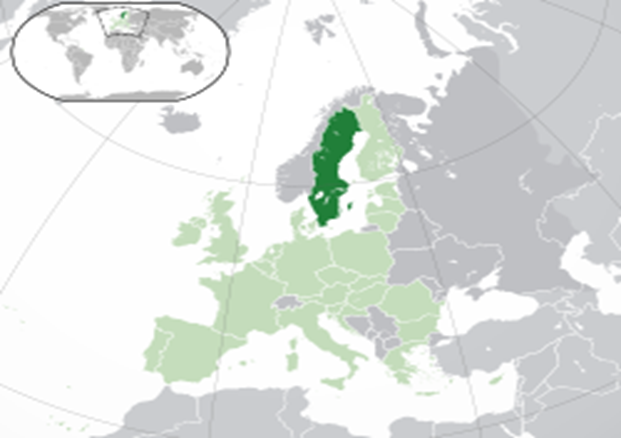 [خارطة تبيّن السويد والدول المجاورة]عضوية المنظمات الإقليمية:الاتحاد الأوروبي واتفاقية البراءات الأوروبية ومكتب الاتحاد الأوروبي للملكية الفكريةعدد السكان:أكثر من 000 000 10 (2017)نصيب الفرد من الناتج المحلي الإجمالي:400 424 كرونا سويدية، أي 761 44 يورو؛ أو 395 47 دولار أمريكي.الإنفاق الوطني المقدر على البحث والتطوير (% من الناتج المحلي الإجمالي):3.31 في المائة (2013)عدد جامعات البحث:28 جامعةموجز عن الشبكة الوطنية للمعلومات المتعلقة بالبراءات (مثلا، مكتبات البراءات ومراكز دعم التكنولوجيا والابتكار):يعمل مكتب السويد للبراءات والتسجيل على نشر معلومات عن البراءات والملكية الفكرية بعدة سبل. وتتلخص استراتيجية الدعم المعلوماتي لرواد الأعمال والشركات الصغيرة والمتوسطة، في الجمع بين النفاذ إلى معلومات قيمة على المنصات الرقمية والاجتماعات الشخصية، إضافة إلى وسطاء مثل المنظمات الاستشارية العامة المختلفة.ويؤدي موقع المكتب الإلكتروني وموقع verksamt.se دور منصة رقمية لنشر المعلومات. وأنشئ موقع Verksamt.se من قبل شبكة وكالات دعم الابتكار السويدية بهدف توفير جميع المعلومات اللازمة لبدء المشاريع وتطويرها وتشغيلها في منصة واحدة مشتركة. ويضمن المكتب بمساهمته في الشبكة أن المعلومات المتعلقة بالملكية الفكرية تقدّم في سياق ذي صلة.وتهيئةً لفرص عقد اجتماعات شخصية، يزور المكتب باستمرار معارض الابتكار الإقليمية والمحلية في جميع أنحاء السويد لتقديم معلومات الملكية الفكرية.وتجري شبكة وكالات دعم الابتكار (المذكورة أعلاه) جولات على معارض الشركات الناشئة التي تجتذب العديد من المشاركين، والتي تشكل معلومات الملكية الفكرية جزءا لا يتجزأ منها. وفي عام 2016، أسست 6 مراكز تصدير إقليمية كجزء من استراتيجية الحكومة السويدية للتصدير. والمكتب، باعتباره وكالة وطنية، جزء من شبكة مراكز الحصول على المعلومات والدعم بشأن الملكية الفكرية.وأسس المكتب شبكة من الوسطاء، وينظم في كثير من الأحيان دورات تدريبية وندوات لهذه المنظمات. فعلى سبيل المثال، يبثّ المكتب منذ عام 2013 بالتعاون مع وكالة الابتكار السويدية ندوات عبر الإنترنت بشأن مواضيع الملكية الفكرية المختلفة، بمعدل 2 إلى 4 مرات في السنة. وتتاح هذه الندوات أيضا على موقع المكتب، ويمكن استطلاع الآراء في وقت لاحق.الصناعات المحلية الكبرى:إن اقتصاد السويد هو اقتصاد متقدّم موجّه للتصدير بفضل الخشب والطاقة الكهرمائية والحديد الخام. وتشكل هذه المواد قاعدة الموارد لاقتصاد موجه للتجارة الخارجية. وتشمل الصناعات الرئيسية السيارات والاتصالات السلكية واللاسلكية والمستحضرات الصيدلانية والآلات الصناعية والمعدات الدقيقة والسلع الكيماوية والسلع المنزلية والأجهزة والحراجة والحديد والصلب.أكبر الشركاء التجاريين من الدول: (أول 10 دول لعام 2015 وبترتيب تنازلي حسب قيمة الصادرات):النرويجألمانياالولايات المتحدة الأمريكيةبريطانيا العظمىالدانمركفنلنداهولندابلجيكافرنساالصين6 - نوعية طلبات البراءاتعدد الطلبات الوطنية المستلمة - بحسب المجال التقنيعدد الطلبات المودعة بناء على معاهدة التعاون بشأن البراءات المستلمة- بحسب المجال التقنيعدد الطلبات الوطنية المستلمة - بحسب المسارعدد الطلبات الدولية المستلمة كمكتب تسلم الطلباتالمكاتب/الدول الرئيسية التي تمت فيها المطالبة بالأولوية من طلبات وطنية:السويد والمنظمة الأوروبية للبراءات والولايات المتحدة الأمريكية والصين وكندا وجمهورية كوريا واليابان وأستراليا وألمانيا.متوسط الوقت المستغرق في معالجة البراءات الوطنيةالطلبات الوطنية المتراكمة7 - الدعم المطلوبلا حاجة إلى دعم خاص8 - مسائل أخرىلا تنطبق9 - التقييم من إدارات أخرىأجرى مكتب السويد للبراءات والتسجيل العديد من أنشطة القياس والتقييم بالاشتراك مع الإدارات الدولية الأخرى على مدار السنوات الماضية. وسيواصل المكتب هذا العمل في المستقبل، وسينظر في أيّ مقترح يقدمه مكتب دولي أو وطني بشأن خطط تقييم متبادل. وسيشارك المكتب في التقييم على النحو الذي اقترحه وفد كندا (المكتب الكندي للملكية الفكرية) وسيبدأ مهمته كعضو في اجتماع الفريق الفرعي المعني بالجودة عام 2018.[‏نهاية المرفق والوثيقة]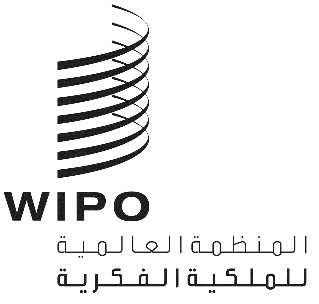 APCT/CTC/30/18PCT/CTC/30/18PCT/CTC/30/18الأصل: بالإنكليزيةالأصل: بالإنكليزيةالأصل: بالإنكليزيةالتاريخ: 16 مارس 2017التاريخ: 16 مارس 2017التاريخ: 16 مارس 2017المجال التقنيالعدد (دوام كامل)الميكانيك42الكهرباء/الإلكترونيات 40الكيمياء27البيوتكنولوجيا5المجموع114المجال التقني/السنة20122013201420152016الكيمياء359400381349330الهندسة الكهربائية354342324366383الآلات396352343328337الهندسة الميكانيكية9239961030963893مجالات أخرى377376310354350طلبات باطلة2930366791المجموع438 2٫495 2٫425 2٫427 2٫384 2٫المجال التقني/السنة20122013201420152016الكيمياء231203180172112الهندسة الكهربائية520449349332198الآلات23821418613178الهندسة الميكانيكية426496483343237مجالات أخرى15614712712895طلبات باطلة20253412261المجموع592 1٫534 1٫359 1٫118 1٫982المسار/السنة20122013201420152016الإيداع الوطني الأول/الأولوية الداخلية264 2٫323 2٫264 2٫269 2٫243 2٫الأولوية بناء على نظام باريس94105937968دخول المرحلة الوطنية بناء على معاهدة التعاون بشأن البراءات8067687973السنة20122013201420152016عدد الطلبات الدولية المستلمة كمكتب تسلم الطلبات683 1٫778 1٫691 1٫447 1٫352 1٫المؤشرمحسوب اعتبارا منالوقت (بالأشهر)البحثالإيداعات الأولى فقط. الوقت المستغرق لصدور تقرير البحث عام 2016.الوقت المستغرق بين يوم الإيداع وصدور تقرير البحث.7.0الفحص الأولالإيداعات الأولى فقط. الوقت المستغرق بين يوم الإيداع وصدور تقرير البحث والفحص وإخطار مقدم الطلب عام 2016.ملاحظة: ينفذ البحث والفحص في الوقت ذاته7.0المنحالإيداعات الأولى فقط. الوقت المستغرق لمنح الطلبات عام 2016.الوقت المستغرق بين يوم الإيداع ويوم منح البراءة ونشرها.28.9المقياسعدد الطلباتجميع الطلبات العالقة174 4٫طلبات في انتظار البحث )في حال دفعت الرسوم المعنية)241 1٫